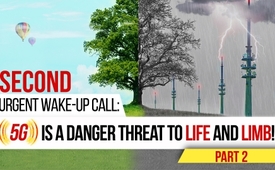 Second Urgent Wake-Up Call: 5G is a danger threat to life and limb!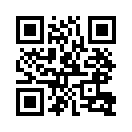 Our wake-up call “5G is a danger for life and limb!” has gone viral in the social media. This second wake-up call shows seven concrete examples with a continuously repeating pattern: Damage by mobile communication radiation is denied categorically by the mobile communication lobby, by politics and media, in spite of indisputable evidence base. Apparently injuries by mobile communication radiation should not become public knowledge.Our wake-up call “5G is a danger for life and limb!” has gone viral in the social media. This second wake-up call shows seven concrete examples with a continuously repeating pattern: Damage by mobile communication radiation is denied categorically by the mobile communication lobby, by politics and media, in spite of indisputable evidence base. Apparently injuries by mobile communication radiation should not become public knowledge.

Our first program “Urgent Wake-Up Call: 5G is a danger to life and limb!” has gone viral on all social platforms.
Several hundred thousand hits on youtube alone show the exponential distribution of the 5G Wake-Up Call.

This shows the burning interest of many people in a critical debate about 5G.
Our first Wake-Up Call pointed out among others a mysterious bird die-off in The Hague about which several internet platforms reported.
They attributed the death of hundreds of birds to 5G tests that are supposed to have taken place at the same time.
Among others to show that this interpretation is not unfounded is the assessment of Prof. Dr. Werner Thiele.
He says (quote):
“The new mobile communications standard 5G will establish a totally new radiation environment for flora and fauna. The radiation is more intense with shorter waves and therefore harder – in its wave form and impact it resembles a weaponized form of radiation.”
Prof. Dr. Werner Thiele.
However, also on the internet voices emerged that categorically deny a correlation between 5G or mobile communication radiation and the sudden death of the birds. 
Yet a seamless scientific proof  that the bird die-off is definitely not connected with mobile communication radiation is not brought forward.

Today's second Wake-Up Call shows seven concrete examples with a continuously repeating pattern:
As soon as someone suggests that mobile communication radiation could be the cause for damages on humans, animals or the environment, there is a massive rise of dissenting voices which deny categorically these connections.

Example 1: Mysterious bee mortality
In the Federal State of Bavaria an initiative called “Save the Bees” is currently running. The reduction of the bee population by about 80% is alarming! 
However, the initiative initiated by the ÖDP (Ecological Democratic Party) and the Green Party does not even mention a single word about mobile communication radiation as a possible cause for the dramatic bee mortality.
Numerous scientific studies however, produce undoubted evidence that bees are disturbed in their sense of orientation and their communication by mobile communication radiation. This occurs with values far below the valid thresholds.
It is quite obvious that the reduction of the bee population went along with the expansion of mobile communication.

Nevertheless politics continue to claim:
“The currently valid thresholds are thresholds that comply with the health of the population and the precautionary principle.” Juergen Trittin, former Environment Minister (B90/Greens)

Exp.2 Mysterious damages on trees
Trees take up mobile communication radiation like an antenna.
If trees could speak, nobody could deny any longer the damages by mobile communication radiation. Our picture documentation however, speaks a clear language without words.
Nevertheless the mobile communication providers keep saying almost mantra-like:
“We have no indications that would cause us to worry.”
Dr. Karsten Menzel, Head of the Sectors for Environment, Health and Safety with e-plus.

Exp.3:  Mysterious blood count alterations
Under a dark field microscope, the blood of a healthy person looks like this:
A short call with a mobile phone leads to a serious alteration of our blood count. The dark  field microscope brings the danger through mobile communications relentlessly to light and reveals the clumping of the red blood cells to so called “money rolls”.
This effect of clumping raises the risk of heart attacks and strokes enormously.
[Source: Documentary: Mobile Communication - the hidden danger - www.kla.tv/13242]
Nevertheless, the mobile communications industry maintains: “Mobile communications technique the way we use it is not harmful to health.” Georg von Wagner (Press officer of T-Mobile)

Exp.: 4 Mysterious increase of Alzheimer and dementia
Also in public reporting about the significant increase of Alzheimer and dementia, mobile communications as a possible cause is almost always concealed.
However, scientific studies prove beyond doubt that even a relatively low mobile communications radiation can open our blood/brain barrier. This barrier protects the brain from toxic substances.
The Swedish scientist Salford demonstrates this with a study on rat brains. Further studies of other researchers have confirmed his findings. Therefore, by opening the blood/brain barrier, harmful substances enter our brain which can cause Alzheimer and dementia.

But politics pretend:
“There is no evidence, that the radiation of mobile phones, WLAN devices (…) are potentially harmful to humans.” (German government, quoted in “Ärzteblatt” on 12/13/2018)
 
Exp.: 5: Mysterious increase of electrosensitivity
The amount of electrosensitive persons whose reactions on mobile communication radiation compares to some kind of allergy, has increased strongly. 

As per surveys 9% of the population are concerned.
Studies and experiments have proven metrologically that the heart function of electrosensitive persons are clearly altered.
[Source: https://ul-we.de/lamas-reagieren-auf-handys-und-smartphones/]

This means that electrosensitive persons are a living, conclusive documentation of damages by mobile communication.
Still politicians pretend:
“The currently used communication technique poses no threat. At best, those concerned suffer from a mental problem.” 
Dr. med. Monika Stolz, former German minister for Labor and Social Affairs of Baden-Wuerttemberg.

Example 6: Mysterious discrediting of scientific studies 
In his scientific reflex study, Professor Franz Adlkofer demonstrated in a double-blind experiment that radiation of mobile communication causes DNA strand breaks – a precursor of cancer. An unprecedented slander campaign against Adlkofer
 and his team began.
[Source: Documentary film „Thank you for calling“ by Klaus Scheidsteger, http://www.ty4c.com/] 
However, Adlkofer was able to win all court cases against his slanderers. Here are some more researchers having experienced similar things.
Professor Peter Semm, who did research for Telekom, was never allowed to publish his alarming results.
Dr. George Carlo did research for the U.S. Mobile lobby. 
When he published his studies he was fired.
His house mysteriously burned down by arson. 
[Source: The handy war, documentary by Klaus Scheidsteger]
Thus the mobile phone lobby knows from their own investigations about the danger of mobile communication radiation – but publicly claims the opposite!
„ They ruin people's health by fear more than mobile phones could ever do.“
(Thomas Barmüller, FMK, Mobile Communication Forum)

Example 7: Mysterious behavior of animals.
Numerous farmers report severe animal diseases after mobile communication antennas have been put into operation. 
Friedrich Stengel from Oettingen/Bavaria reported on 25 dead cows, a total of 75 early stillbirths in the 3rd or 4th month. The Bavarian Ministry of the Environment was not willing to deal with the case and denied any connection with the  mobile communication radiation.

At this point we recommend the documentary „Mobile communication – the secret danger“, which documents the ignorance of the authorities in detail.
Here is a short excerpt: 
„But ignorance goes even further. In 2006, a delegation of physicians presented a 700-page documentation of radiation-related cases of illness to the German Federal Office for Radiation Protection (BfS). To date, by using transparent protective claims this is not being investigated.
Telecom spokesman Dr. Volker Böckelmann:
„A business enterprise cannot have morals.“

The listed 7 examples are only the tip of the iceberg of a gigantic concealment of damages by mobile communications. There is no getting around the conclusion that all legitimate and unlawful means are used to prevent the damage caused by mobile communications from reaching the light of day.


The line of argument that there is no scientific evidence of such damages must be exposed as fraudulent deception and criminal irresponsibility.

Dr. med. Gerd Oberfeld, Health and Environmental Medicine Officer of the Salzburg State Government, puts it in a nutshell with an apt comparison to cholera: 
„150 years ago it was discovered in London that severe diarrhoe illnesses with fatal consequences accumulated near certain wells. As a result, the wells were closed immediately and the number of infections actually went down. 

Oberfeld sees an immediate need for action because he estimates that already today more people are harmed or even killed by mobile communication than by traffic accidents or air pollutants.

Dear viewers, since the media monopoly conceals these vital connections from people, this wake-up call is again a call for spreading it further,
So please forward this program NOW via the inserted link to as many friends and aquaintances as possible and thus send an active signal against this obvious censorship!

If you want to be informed about mobile communications and 5G in the future, please contact us at www.kla.tv/5G 
We will then contact you.
Thank you very much.

by kw.from by kw.Sources:https://connectiv.events/den-haag-hunderte-voegel-sterben-waehrend-eines-5g-experiments/

raum&amp;amp;zeit, Ausgabe 216/2018 
https://www.raum-und-zeit.com/r-z-online/artikel-archiv/raum-zeit-hefte-archiv/alle-jahrgaenge/2018/ausgabe-216/5g-funk-geht-unter-die-haut.html

„Bienen, Vögel und Menschen – Die Zerstörung der Natur durch Elektrosmog“ (Dr. Ulrich Warnke)
https://ul-we.de/empfangen-baeume-und-pflanzen-funksignale/

Dokumentarfilm: Mobilfunk - die verschwiegene Gefahr  - www.kla.tv/1019

„Thank you for calling“ von Klaus Scheidsteger, http://www.ty4c.com/

Der Handykrieg, Dokufilm von Klaus Scheidsteger
https://ul-we.de/category/faq/tiere

https://ul-we.de/zahl-der-insekten-ist-seit-den-1990er-jahren-um-bis-zu-80-gesunken/

https://www.youtube.com/watch?v=F5SZ3aIYuJA
(ab Minute 29.02)
https://www.youtube.com/watch?v=F5SZ3aIYuJA
(ab Minute 23:00)
https://blog.telefonica.de/2013/01/verantwortung-fur-die-energienutzung-der-zukunft/

https://www.youtube.com/watch?v=dWjx2bx0yUY
Minute 5:07-5:12) 
http://www.aerzte-und-mobilfunk.eu/gesundheitliche-wirkungen/mobilfunk-gesundheit-krebsrisiko-erschoepfung-burnout-kinder-jugendliche-tumor-embryonenschaedigung-schwangerschaft/

https://www.zeitenschrift.com/news/salford-studie-gms-handys-schaedigen-das-gehirn#.XFrkXxJCfIU

Informationsbroschüre: „Die Fälscher“( Diagnose Funk)
https://www.aerzteblatt.de/nachrichten/99846/Bundesregierung-haelt-Mobilfunkstrahlung-fuer-gesundheitlich-unbedenklich

https://ul-we.de/wp-content/uploads/2019/02/Studien-zur-Elektrosensibilit%C3%A4t.png

https://www.naturheilpraxis-und-energiebalance.de/themen-zur-umweltmedizin/links-zum-thema-baubiologie/elektrosmog-mobilfunk/

https://ul-we.de/lamas-reagieren-auf-handys-und-smartphones/

Landtag von Baden-Württemberg, Drucksache 14/5113  
https://suche.landtag-bw.de/ergebnisse.html?si=&od=&q=drucksache+14%2F5113&mode=and

https://ul-we.de/wp-content/uploads/2013/08/HallbergOberfeld.pdf

https://stiftung-pandora.eu/archiv/

https://www.bbu-online.de/AG%20Innenraumschadstoffe%20und%20Gesundheit/Schulen/Mobilfunk/Wissenschaftler.htm

https://www.youtube.com/watch?v=aba4bihqxTs

https://ul-we.de/reportage-der-handykrieg/

https://www.elektrosmognews.de/Zitate/inhalt.htmlThis may interest you as well:#5G-WirelessCommunication-en - www.kla.tv/5G-WirelessCommunication-enKla.TV – The other news ... free – independent – uncensored ...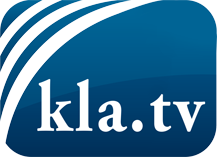 what the media should not keep silent about ...Little heard – by the people, for the people! ...regular News at www.kla.tv/enStay tuned – it’s worth it!Free subscription to our e-mail newsletter here: www.kla.tv/abo-enSecurity advice:Unfortunately countervoices are being censored and suppressed more and more. As long as we don't report according to the ideology and interests of the corporate media, we are constantly at risk, that pretexts will be found to shut down or harm Kla.TV.So join an internet-independent network today! Click here: www.kla.tv/vernetzung&lang=enLicence:    Creative Commons License with Attribution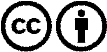 Spreading and reproducing is endorsed if Kla.TV if reference is made to source. No content may be presented out of context.
The use by state-funded institutions is prohibited without written permission from Kla.TV. Infraction will be legally prosecuted.